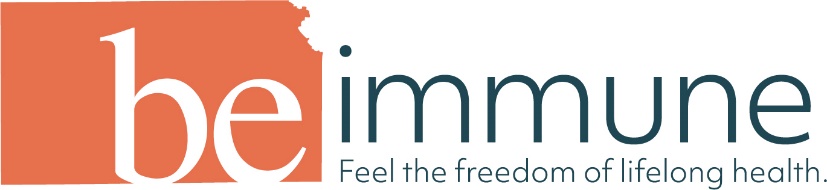 Help us spread the word to stop the spread of preventable illnesses. We’ve provided a sampling of social posts below – feel free to share these on your social media channels or use them as inspiration to create your own. Each post has been written to fit any social platform. Please return to our online toolkit for some options for visuals you may want to include with your shares. Thank you for joining the effort to promote lifelong health in Kansas by raising immunization rates!  Stay healthy all flu season long by getting the influenza vaccine for you and your family. Talk to your primary care provider and visit beimmunekansas.org to learn how immunizations help make you and all Kansans healthier. #beimmunekansas Did you know that a mom-to-be can get the whooping cough (pertussis) vaccine and pass immunity along to her baby? That’s giving the child a healthy start, even before being born. And it’s not just for babies. Visit beimmunekansas.org to learn more. #beimmunekansas Immunization is a safe, effective way to protect yourself and others from potentially serious – but quite preventable – illnesses. Talk to your doctor to make sure you’re up to date. Visit beimmunekansas.org to take a free online assessment. #beimmunekansas 